Захоронение жертв войн  № 8296 д. Новоселки 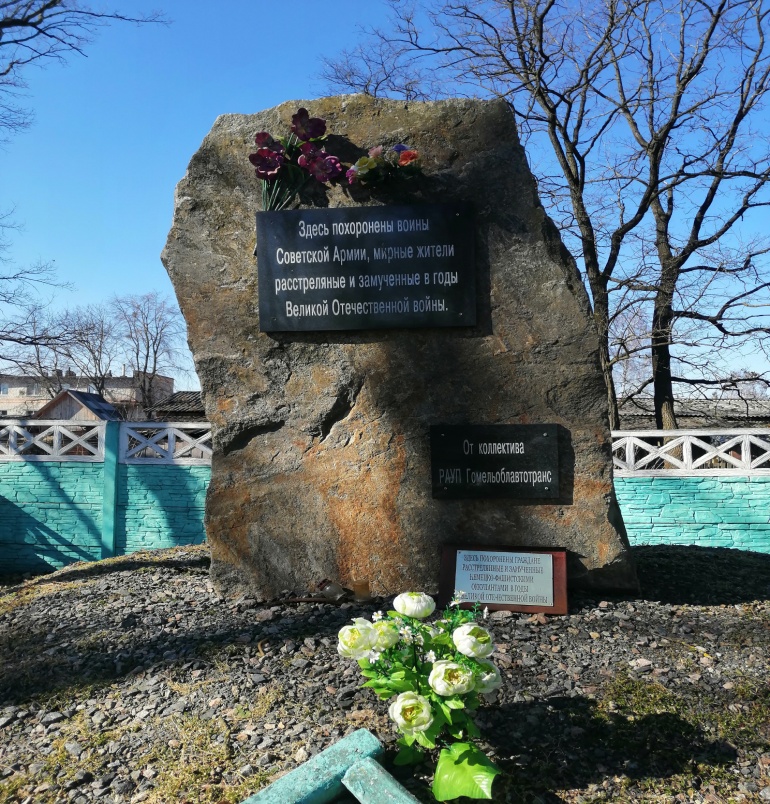 Состоит на балансе Новоселковского сельского совета.Место и дата захоронения: Гомельская область, Петриковский район,  д. Новоселки, Новоселковский  сельсовет, 2010гВид захоронения - Братская могила Охранная зона (границы захоронения)_1,5х5,4х2,5х4,0                         (8,5 х 8,6м)_Описание захоронения: захоронение огорожено бетонным декоративным забором, окрашенного в краску. Внутри имеется холм из земли, на котором стоит мемориальный камень с табличкой, на которой имеется надпись: «Здесь похоронены воины Советской армии, мирные жители, расстрелянные и замученные в годы Великой Отечественной войны». Внизу камня закреплена гранитная доска от коллектива  РАУП «Гомельоблавтотранс». У подножия камня хромированная табличка, закрепленная на деревянную доску с надписью: «Здесь похоронены граждане расстрелянные и замученные  немецко-фашистскими оккупантами в годы Великой Отечественной войны», камень h 1,20х0,9Захоронение жертв войн, расстрелянных в годы Великой Отечественной войны. Захоронение выявлено в связи с расследованием уголовного дела № 21028030022 прокурором, советником юстиции Таболич С.В. Количество захороненных:Персональные сведения о захороненных:ВсегоВ том числе по категориямВ том числе по категориямВ том числе по категориямВ том числе по категориямВ том числе по категориямВ том числе по категориямВ том числе по категориямВ том числе по категориямИз нихИз нихПримечаниеВсеговоеннослужащихвоеннослужащихучастников сопротивленияучастников сопротивлениявоеннопленныхвоеннопленныхжертв войнжертв войнИз нихИз нихПримечаниеВсегоизвестных
неизвестныхизвестныхнеизвестныхизвестныхнеизвестныхизвестныхнеизвестныхизвестныхНеизвет-ныхПримечание58------58                                                                -58--№ п/пфамилияимяотчествогод рожденияместо рождениядата гибелиПричи на гибели1БОРОВИКЛУКЕРЬЯЕГОРОВНА1912д. Новоселки1942РАССТРЕЛЯНА2ГОРБАЧМАРИЯЛЕОНОВНА1916д. Новоселки1943РАССТРЕЛЯНА3ГРАЙЗЕЛЬРАХИЛЬ1870д. НовоселкиФЕВРАЛЬ 1942ПОГИБЛА4ГРАЙЗЕЛЬХАИМ1890д. НовоселкиФЕВРАЛЬ 1942ПОГИБ5ГРАЙЗЕЛЬХАННА1894д. НовоселкиФЕВРАЛЬ 1942ПОГИБЛА6ГУБИЧБРАЙНА1925д. Новоселки1942СОЖЖЕНА7ГУБИЧЭСТЕР1939д. Новоселки1942СОЖЖЕНА8ГУБИЧКИТА1937д. Новоселки1942СОЖЖЕНА9ГУБИЧРОЗА1895д. Новоселки1942СОЖЖЕНА10ГУБИЧХИЕЛЕВЕЛЕВИЧ1939д. Новоселки1942ПОГИБ11ГУРИНААНАСТАСИЯФЕДОРОВНА1920д. НовоселкиВ МАЕ 1945ПОДОРВАЛАСЬ НА МИНЕ 12ДУБИНААКСИНЬЯАНДРЕЕВНА1870д. Новоселки В ИЮНЕ 1943РАССТРЕЛЯНА 13ДУБИНААНДРЕЙСЕМЕНОВИЧ1926д. НовоселкиВ ИЮНЕ 1943РАССТРЕЛЯН 14ДУБИНААННАГРИГОРЬЕВНА1942д. Новоселки1943РАССТРЕЛЯНА15ДУБИНАИВАНИВАНОВИЧ1872д. Новоселки1943ЗАМУЧЕН 16ДУБИНАИВАНКОНСТАНТИНОВИЧ1926д. Новоселки1943РАССТРЕЛЯН17ДУБИНАИВАНГРИГОРЬЕВИЧ1941д. Новоселки1943РАССТРЕЛЯН18ДУБИНАНИКОЛАЙПЕТРОВИЧ1872д. Новоселки1942УБИТ19ДУБИНАТЭКЛЯУЛЬЯНОВНА1915д. Новоселки1942РАССТРЕЛЯНА20ДУБИНАСТЕПАНИДАЯКОВЛЕВНА1889д. Новоселки1943РАССТРЕЛЯНА21ДУБИНАЕВГЕНИЙСАМОЙЛОВИЧ1880д. Новоселки1943РАССТРЕЛЯН22ДУБИНАЕГОРГРИГОРЬЕВИЧ1874д. Новоселки1943ПОГИБ23ЖУДРОАПАНАСАНДРЕЕВИЧ1899д. Новоселки1943РАССТРЕЛЯН24ЖУДРОВАРВАРАЕМЕЛЬЯНОВНА1870д. Новоселки1943ПОГИБЛА 25ЖУДРОСТЕПАНДАНИЛОВИЧ1927д. Новоселки МАРТ 1944УБИТ 26ЖУДРОФЕДОР ЛАВРЕНОВИЧ1937д. Новоселки В МАЕ 1945ПОДОРВАЛСЯ НА МИНЕ 27ЗАГОРЕЦМИХАИЛКИРИЛОВИЧ1935д. Новоселки В МАЕ 1945ПОДОРВАЛСЯ НА МИНЕ 28КАЛИНАМИХАИЛИОСИФОВИЧ1925д. Новоселки1943РАССТРЕЛЯН 29КАЛИНАГРИГОРИЙТИХОНОВИЧ1925д. Новоселки1944УБИТ 30КОЗИКВАСИЛИЙФИЛИППОВИЧ1876д. Новоселки1944ПОГИБ 31КОЗИКВАСИЛИЙФЕДОРОВИЧ1879д. Новоселки1943РАССТРЕЛЯН 32КОЗИКАННАЛЕОНОВНА1908д. Новоселки1943УБИТА33КОЗИКЛЕОНИД1942д. Новоселки1943РАССТРЕЛЯН34КОЗИКХРИСТИНААНТОНОВНА1879д. Новоселки1944ПОГИБЛА 35КРУКАРТЕМЗОСИМОВИЧ1910д. Новоселки1943РАССТРЕЛЯН 36КРУКИВАНПЛАТОНОВИЧ1896д. Новоселки1943РАССТРЕЛЯН 37КРУКМИФОДИЙПЕТРОВИЧ1930д. Новоселки МАЙ 1945ПОДОРВАЛСЯ НА МИНЕ 38КРУКПЕТРЕМЕЛЬЯНОВИЧ1874д. Новоселки1943СОЖЖЕН 39ЛЯШУКИВАНГРИГОРЬЕВИЧ1924д. Новоселки1941ПОГИБ ВО ВРЕМЯ БОМБЕЖКИ40МЕЛЬНИКОВ1908д. Новоселки1942РАССТРЕЛЯН41ПАРАЩЕНКОИВАН1912д. Новоселки1942РАССТРЕЛЯН42ПИВОВАРАНТОНФЕДОРОВИЧ1914д. Новоселки МАРТ 1944ПОГИБ 43ПИНСКАЯКИСЯ1934д. Новоселки1942СОЖЖЕНА 44ПИНСКАЯЦИЛЯ1925д. Новоселки1942СОЖЖЕНА 45ПИНСКИЙСИМОН1890д. Новоселки1942СОЖЖЕН 46РАКИЦКАЯДОМНАМИХАЙЛОВНА1914д. Новоселки1943РАССТРЕЛЯНА 47РАКИЦКАЯЕФРОСИНЬЯ1889д. Новоселки1943РАССТРЕЛЯНА 48РАКИЦКАЯЛЮБОВЬ1940д. Новоселки1943РАССТРЕЛЯНА 49РАКИЦКАЯМАРИЯМОИСЕЕВНА1935д. Новоселки1943РАССТРЕЛЯНА 50РАКИЦКАЯНИНА1942д. Новоселки1943РАССТРЕЛЯНА 51РИМШАИВАНИВАНОВИЧ1927д. Новоселки1944ПОГИБ52СЕНЬКО АЛЕКСАНДРИВАНОВИЧ1928д. Новоселки1942РАССТРЕЛЯН 53СИТНИЦАИВАН АНТОНОВИЧ1913д. Новоселки1942РАССТРЕЛЯН 54СЕЛЮК ВЯЧЕСЛАВСТЕПАНОВИЧ1930д. Новоселки МАРТ 1944УБИТ 55СЕЛЮК МАКАРЯКОВЛЕВИЧ1864д. Новоселки1944УБИТ 56СЕЛЮК СЕМЕНЯКОВЛЕВИЧ1874д. Новоселки1943СОЖЖЕН 57ТАТАРИНЦЕВ1906д. Новоселки1942РАССТРЕЛЯН 58ФУРМАНИЛЬЯЛЕОНОВИЧ1886д. Новоселки1944ПОДОРВАЛСЯ НА МИНЕ 